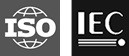 INTERNATIONAL ORGANISATION FOR STANDARDISATIONORGANISATION INTERNATIONALE DE NORMALISATIONISO/IEC JTC 1/SC 29/WG 11CODING OF MOVING PICTURES AND AUDIOISO/IEC JTC 1/SC 29/WG 11 N19185Online – April 2020Call for patent declarationsDocument type: Approved WG 11 documentTitle: Call for patent statements on standards under developmentStatus:ApprovedDate of document:2020-04-20Source: WG 11Expected action:No. of pages: Email of convenor: leonardo@chiariglione.org Committee URL: https://isotc.iso.org/livelink/livelink/open/jtc1sc29wg11Source:ConvenorTitle:Call for patent declarationsAreaStTitleStageVideo CodingCSupplemental enhancement information messages for coded video bitstreamsDISHHigh Efficiency Video CodingFDISAdditional supplemental enhancement informationFDAMShutter interval supplemental enhancement informationCDAMIVersatile Video CodingDIS5Essential Video CodingDISLow Complexity Enhancement Video CodingCDAudio CodingDUncompressed Audio in MP4 FFFDISHCorrections and Improvements on 3D AudioDAM3D Graphics CodingVideo-based Point Cloud CompressionDISGeometry-based Point Cloud CompressionDISGenome CodingGTransport and storage of genomic informationDISGenomic Information RepresentationFDISHWindow-based FEC codeCDAMIImmersive Media MetricsDISTransport2Carriage of VVC in MPEG-2 TSCDAM4Compact movie fragmentsDAMHEVC Carriage ImprovementsDAMBSupport for guided transcoding and spatial relationshipsCDAMHSupport of FCASTCDAMsupport for predictive image coding, bursts, bracketing, and other improvementsDAMDASHCMAF support, events processing model and other extensionsCDAMIOmnidirectional MediA FormatDISCarriage of Point Cloud DataCDApplication FormatsAAdditional CMAF HEVC media profilesCDAMReference implementation7Conformance and Reference Software for Compact Descriptors for Video AnalysisFDISAReference Software and Conformance for Visual Identity Management Application FormatDAMReference Software and Conformance for Multi Image Application FormatCDAMHSupport for MMTP extensionsCDAMIReference Software and Conformance for OMAFCDGReference software and conformanceDISIOMTIoMT Reference Software and ConformanceDISConformanceHMMT Conformance TestingDISGConformanceDIS